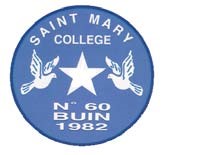 LISTA DE ÚTILES 3° AÑO MEDIO 20221 Cuaderno Universitario tapa dura para Lenguaje. 1 Cuaderno Universitario tapa dura para Matemática.  1 Cuaderno Universitario tapa dura para Ciencias para la Ciudadanía.1 Cuaderno Universitario tapa dura para Educación Ciudadana1 Cuaderno Universitario tapa dura para Inglés 1 Cuaderno Universitario tapa dura para Filosofía1 Cuaderno Universitario tapa dura para Educación Física. 1 Cuaderno Universitario tapa dura para Orientación o Jefatura  ELECTIVOS1 Cuaderno Universitario tapa dura para Seminario de Filosofía o Artes Visuales.1 Cuaderno Universitario tapa dura para Comprensión Histórica del Presente o Ciencias de la Salud. 1 Cuaderno Universitario tapa dura para Taller de Literatura o Límites Derivadas e IntegralesNota: Todos los cuadernos deben venir con su respectivo nombre, asignatura y curso en la parte adentro del cuaderno.  Lápices Gráficos (No Chinos)  Lápices Pastas a elección.  Corrector Gomas de Borrar Sacapuntas Tijera Punta Roma (Escolar)  1 Block de Dibujo n°99 1 Block de Papel Lustre 1 Block de Cartulina 1 CroqueraCajas de Lápices de Colores 250g. de Cola Fría Stick Fix - 1 regla de 30cm. 1 scotch trasparente grande 1 regla de 10 cm.Diccionario de Significado (se sugiere Aristos)  Un juego de mesa (Para traer día de lluvia)  Libreta de Comunicaciones (del colegio) Tabla periódica 1 Archivador para guardar guías Uso Obligatorio de la libreta de comunicaciones diariamente. (Se informará en marzo forma de adquirirla) A partir del primer día de clases se comienza el uso de los cuadernos según su horario que estará disponible en la página Web de nuestro colegio en el mes de febrero  y la calendarización del mes de marzo.  TEXTOS DE LECTURA COMPLEMENTARIAS REGLAS GENERALES DEL COLEGIO Uniforme:  NIÑAS:   Falda azul marina plisada sin tirantes con basta hasta la rodilla.  Corbata del colegio. Blusa blanca (Obligatoria para el día Lunes y Ceremonias).  Las alumnas de Enseñanza Media con su bléiser azul e insignia de colegio. (Lunes y Ceremonia).  Calcetas blancas (largas, no soquetes, ni extendidas)  Pantys blancas Polera del colegio (para uniforme diario) Cabello tomado (Todo lo que use en su pelo debe ser de color blanco). Buzo del colegio (Educación Física; Salidas Pedagógicas; Talleres; Actividades Extraprogramáticas) -    Zapato Negro Escolar (No chinitas, ni botines, ni zapatillas). Zapatillas y cordones blancos (No de color o rayas de color)  Nota: En tiempo de otoño – invierno no se usa pantalones ni botas. NIÑOS: Pantalón Gris (No Pitillo)  Camisa blanca (Obligatoria para el día Lunes y Ceremonias). Los alumnos de Enseñanza Media con su chaqueta azul e insignia de colegio. (Lunes y Ceremonia).  - Corbata Colegio. Polera del colegio (para uniforme diario)  Buzo del colegio (Educación Física; Salidas Pedagógicas; Talleres; Actividades Extraprogramáticas) -    Cabello corto. (Corte Escolar, ni rapado, ni de moda) -    Zapato Negro Escolar (No zapatillas). Zapatillas y cordones  blancos (No de color o rayas de color) Notas Generales:  Se les solicita a los apoderados leer bien las recomendaciones para así no tener percances durante el año escolar.  En relación, al uso de casacas, parkas, polerones (sin gorros), cuellos, bufandas, gorros, etc., en el tiempo de otoño – invierno, estos deben ser de color azul.  La polera del buzo no se puede usar como polera diaria, solo es para educación física.  La chaqueta del buzo no se puede usar durante la semana como chaleco.  En tiempo de calor los alumnos pueden usar un jockey celeste del colegio. El primer día de clases los alumnos deben presentarse con uniforme oficial.  Los alumnos de Enseñanza Media con su chaqueta o bléiser azul e insignia de colegio.  Toda Prenda de vestir debe ser marcada con el nombre del alumno(a).  El horario de clases (ramos) comienza con el día de ingreso y según corresponde el día de inicio.                                                        Unidad Educativa “Saint Mary College”  N°MESLIBRO AUTOR EDITORIAL 1MarzoNadar desnudasCarla Guelfenbein2MayoQuijote de la mancha (1era parte)Miguel de Cervantes3JunioHijo de LadrónManuel Rojas4AgostoLa treguaMario Benedetti